Уважаемые коллеги!Финансовый университет при Правительстве РФ(УФИМский филиал) КАФЕДРА «БУХГАЛТЕРСКИЙ УЧЕТ, АУДИТ, СТАТИСТИКА»30 июня 2015 годапроводит II Всероссийскую научно-практическую конференцию «Анализ и оценка внешних и внутренних факторов безопасности социально-экономического развития регионов»Цель конференции: обсуждение вопросов формирования механизмов предупреждения угроз в системе обеспечения экономической безопасности, включая методы оценки социально-экономической безопасности в регионах.Секционные заседания конференции будут проходить в форме круглых столов по следующим направлениям:1. Анализ социально-экономических факторов экономической безопасности России на региональном уровне: методология; информационная база; критерии оценки; практические аспекты.2.    Концепция экономической безопасности региона3. Анализ и управление рисками как фактор экономической безопасности.4.    Структурная модернизация экономики регионов при минимизации социальных последствий5.  Развитие предпринимательства в регионе как фактор обеспечения экономической безопасности6.   Пути снижения и устранения угроз экономической безопасности в регионах при гармоничном взаимодействии между субъектами экономики: государством и бизнесом.Конференция состоится 30 июня 2015 года в 1100 по адресу: г. Уфа, ул. Мустая Карима 69/1, к. 225УСЛОВИЯ УЧАСТИЯДля участия в конференции необходимо в срок до 25 июня 2015 года отправить по электронной почте на адрес TVBaronina@fa.ru:  заявку, текст тезисов доклада и сканированную копию квитанции об оплате. Форма заявки приведена ниже.Заявка и текст статьи направляются в виде файлов с расширением doc с указанием фамилии первого автора. Отдельным файлом (с указанием ФИО) направляется копия платежного поручения (в сканированном виде), подтверждающего оплату участия в конференции с публикацией научной статьи в сборнике. Файлы следует назвать по фамилии автора (например: Иванов И.И. – статья, Иванов И.И. – анкета, Иванов И.И. –квитанция).Оплата публикации научных статейПроизводится денежным переводом на счет Уфимского филиала Финуниверситета:Получатель:ИНН 7714086422 КПП 027843001Наименование: УФК по Республике Башкортостан (Уфимский филиал Финуниверситета л/сч 20016Щ08000)Банк получателя Отделения НБ – Республика Башкортостан г. Уфар/с 40501810500002000002БИК 048073001          ОКТМО 80701000    ОГРН 1027700451976ОКАТО 80401390000В назначении платежа обязательно указать: КБК 00000000000000000130«Оргвзнос за участие в конференции Фамилия Имя Отчество одного из соавторов. НДС не облагается».Требования к содержанию и оформлению научных статей:Статья должна быть выполнена на актуальную тему и содержать результаты глубокого самостоятельного исследования.Ответственность за освещение материалов несут авторы докладов.Статья будет напечатана в авторской редакции, поэтому она должна быть тщательно подготовлена.Требования к оформлению:Структура статьи: фамилия и инициалы автора (по правому краю, через запятую, прописными буквами);название учебного заведения, город, где учится автор работы (по правому краю; строчными буквами);название статьи (по центру, прописными буквами, шрифт полужирный); аннотация и ключевые слова; основной текст;список литературы.Формат текста – Microsoft Word (*.doc, *.docx). Архивные файлы не принимаются.Формат страницы: А4 (210x297 мм).Ориентация – книжная.Поля (верхнее, нижнее, левое, правое) по 20 мм.Шрифт: размер (кегль) — 14.Тип шрифта: TimesNewRoman.Межстрочный интервал – одинарный.Присвоение статье индекса УДК обязательно. УДК можно найти на сайте: http://teacode.com/online/udc/Используемая литература (без повторов) оформляется в соответствии с ГОСТ 7.1-2003 в конце текста под названием «Список использованной литературы:». В тексте обозначается квадратными скобками с указанием порядкового номера источника по списку и через запятую – номера страницы, например: [5, с. 115]. В тексте допускаются рисунки и таблицы. Рисунки следует выполнять черно-белыми в формате *.jpg с обязательной привязкой к тексту. Название и номера рисунков указываются под рисунками, названия и номера таблиц – над таблицами. Объем статьи от 3 страниц машинописного текста.Работы, которые не отвечают указанным требованиям оформления, к рассмотрению не принимаются. Оргкомитет конференции оставляет за собой право отбора и редактирования материалов, не вступая с автором в переписку.Программа конференции (пленарного и секционных заседаний) будет сформирована после рассмотрения заявок Оргкомитетом в срок до 29 июня 2015 года.Статьи могут быть проверены на антиплагиат.Порядок проведения конференции30 июня 2015 г.:  10:30 - 11:00 - Регистрация участников конференции - Уфимский                    филиал Финуниверситета.11:00 - 13:00 -  Пленарное заседание, актовый зал Уфимского филиала             Финуниверситета 13:00 - 14:00 - Перерыв, обед14:00 -16:00 - Работа секцийАдрес и телефоны оргкомитета конференции450015, г. Уфа, ул. Мустая Карима, 69/1, к. 310. Уфимский филиал ФинуниверситетаТелефон: 	8 (347) 251-08-64, Баронина Татьяна Валерьевна, зав. кафедрой «Бухгалтерский учет, аудит, статистика»; Томилова Татьяна Павловна, лаборант кафедры. E-mail: TVBaronina@fa.ruИнформация о конференции размещена на сайте:  http://www.fa.ru/fil/ufa/ФОРМА ЗАЯВКИ НА УЧАСТИЕ В КОНФЕРЕНЦИИТемы докладов должны соотноситься с целью и направлениями конференции.К участию в конференции также допускаются совместные публикации преподавателей и студентов (магистрантов, аспирантов).ОБРАЗЕЦ ОФОРМЛЕНИЯ СТАТЬИУДК …..И.И. Иванов, к.э.н., доцент кафедры «Бухгалтерский учет, аудит, статистика»Уфимского филиала Финансового университета при Правительстве Российской ФедерацииВыявление признаков преднамеренного банкротства в процессе экономического анализа предприятияАннотация (5-6 предложений):ххххххххххххххххххххххххххххххххххххххххххххххххххххххххххххххххххххххххххххххххххххххххххххххххххххххххххххххххххххххххххххххххххххххххххххххххххххххххххххххххххххххххххххххххххххххххххххххххххТЕКСТ     СТАТЬИххххххххххххххххххххххххххххххххххххххххххххххххххххххххххххххххххххххххххххххСписок использованной литературы:хххххххххххххххххххххххххххххххххххххххххххххххххххххххххххххххххххххххххххххххххххххххххххххххххххххххОргкомитет будет благодарен Вам за распространение данной информации среди преподавателей университетов, институтов, специализированных организаций и органов образования, которые будут заинтересованы в публикации материалов.БЛАГОДАРИМ ВАС ЗА УЧАСТИЕ!!!Федеральное государственное образовательное бюджетное учреждениевысшего образованияФедеральное государственное образовательное бюджетное учреждениевысшего образованияФедеральное государственное образовательное бюджетное учреждениевысшего образованияФинансовый Университет при Правительстве Российской Федерации 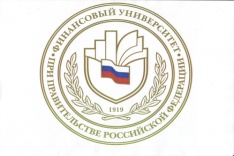   Уфимский филиалФ.И.О. (полностью)Приводятся данные всех авторовНазвание статьиСекцияФорма участия (очная, заочная)Место работы или учебы Должность, группаУченая степень, званиеПочтовый адрес с индексомКонтактный телефонE-mail